 APL Education Program 2012 Registration Form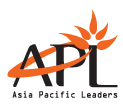  ASIA PACIFIC LEADERSPersonal DetailsFamily/last name:                               First name:                                    Title (Mr/Miss/Mrs/Ms):                         Sex: □   Male    □    Female              Contact address:                                                                                                                                                    Postcode:                                                                  Telephone number:                             Cell phone number:                                                           Email Address:                                Date of Birth:                                   Nationality:                                   Passport Number:                                 Address for Transcript:                                                                                                                      Postcode:                                                                  Emergency Contact DetailsFamily/last name:                               First name:                                    Contact address:                                                                                                                                                  Postcode:                                                                 Telephone number:                             Cell phone number:                                                           Email Address:                                Relationship:                                     Academic and Professional DetailsUniversity Name:                                        Course level:    □ Undergraduate    □ Postgraduate    □Other                                  Study mode:    □ Full-time         □ Part-time       □Other                                  Major:                   Student Number:                      Cumulative GPA:                     Year attended        □ Freshmen   □ Sophomore    □Junior    □SeniorTest InformationEnglish Proficiency Test (TOEFL, IELTS or TEPS)*Test name:                           Test date:                           Score:                 Test name:                           Test date:                           Score:                *Applicants whose first language is not English should hold English proficiency test scores.GRE:                              Test date:                           Score:                Others:                             Test date:                           Score:                 If you do not have any of above exam scores, please indicate your level of English according to the level below□ Beginner   □ Intermediate    □Adavanced(Native)Special RequirementDietary requirement:                                                                           Any medical needs:                                                                            We do not discriminate against people with disabilities or medical needs and make all reasonable efforts to accommodate their needs.PaymentBank transfer:Please send a copy of the Bank transfer receipt with your application form.  APL BANK DETAILS; Account Name: APL (TBA)Please quote reference: student nameSignatureI have read this form and the accompanying brochure and fully accept the terms and conditions as stated on the APL website. Applications cannot be accepted without a signature.Signed:                                           Date:                                                                  